Classroom Counseling Lesson Plan Learning Objectives:To develop team problem-solving techniquesTo improve communication within a teamTo listen effectively to one anotherTo reach consensusSupplies/Materials:Like Clockwork Instructions (attached)Like Clockwork Cards (attached)Like Clockwork Solution Cards (attached)Outline:Prior to giving the activity, copy & cut out one set of clue cards and solution cards for each team (if you have a large class, you’ll need to divide them into teams of 7 to 10).Distribute the clue cards so each person gets approximately the same number of clues, and have them keep their clues facedown until they get the instructions.After the instructions are read, the team turns over their clues and gets started.You can either: hand out the solutions cards to make it easier, keep track of the possible solutions, or require players to figure out the puzzle without the solution cards, which makes the game more challenging.Process Questions:How did you organize your information?How could your process have been more effective?Why was it important to hear everyone’s information?Was a leader required?Adapted from: Scannell, M. & Scannell, E. (2010). The big book of team motivating games:Spirit-building, problem-solving, and communication games for every group.McGraw-Hill Companies.Like Clockwork InstructionsThe barista has been working at the same coffee shop for years. She loves her job because she has lots of regular customers. In fact, five of her customers are like clockwork – they always order the same thing at the same time every morning on their way to work. When it comes to the five predictable customers – Mike, Jackie, Todd, Catherine, and Alexander – your job is to determine what time they come in, what drink they order, and what they purchase along with their morning beverage. You may share the information you have with the other members of your group, but you may NOT show anyone your cards at any time.Good luck!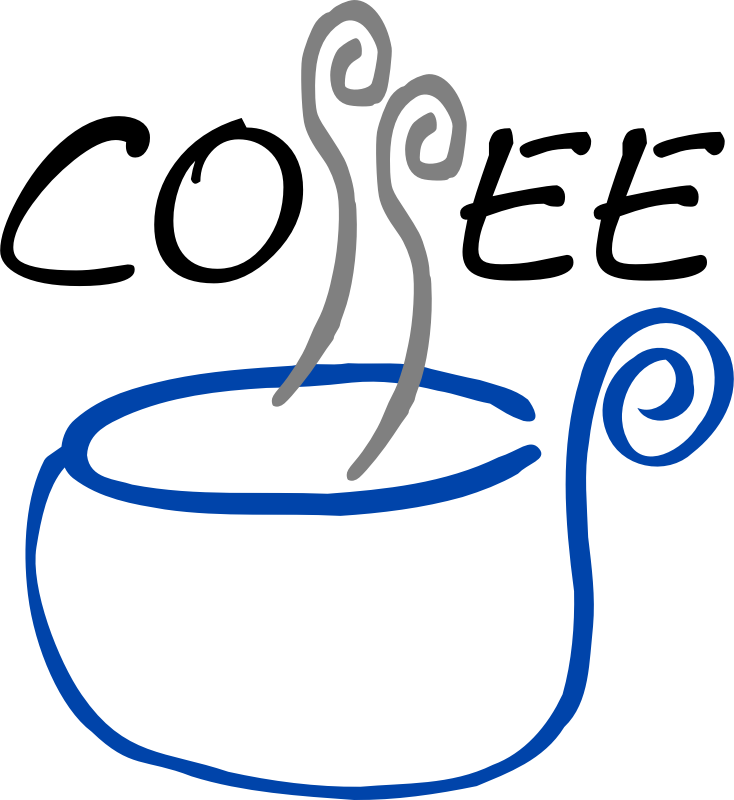 Like Clockwork Clue CardsCopy and cut out the following cards to hand out to your team.Like Clockwork Solution CardsCopy and cut out the following cards to hand out to your team.Solution Cards: NamesSolution Cards: TimesSolution Cards: BeveragesSolution Cards: PurchasesLike Clockwork Solution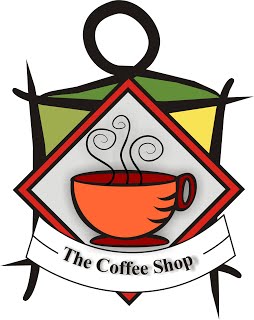 8:10: Jackie, coffee, croissant8:15: Mike, mocha, mints8:20: Catherine, latte, donut8:25: Todd, hot cocoa, newspaper8:30: Alexander, tea, muffinLesson TitleGrade RageTime NeededLike Clockwork9-1220-25 minutesDomainMindset StandardsBehavior StandardsCareer/SE/Academic2, 5, 6LS1, LS2, LS8, SMS10, SS2, SS6, SS7The customer who buys the hot cocoa comes in to the shop right after Catherine.Todd comes in at 8:25.The hot cocoa drinker always buys the morning paper.Catherine is not a “dunker.”Mike eats cereal at home before heading out for the day.Todd never eats breakfast.Jackie comes in earlier than the person who buys the muffin.The tea drinker gets the morning news online.Alexander orders his green.The coffee drinker does not like muffins.The mocha drinker arrives at exactly 8:15 every morning.The latte drinker gets a donut.The person who eats the croissant does not drink a mocha.The hot cocoa drinker is not the last customer.The donut is purchased at 8:20.Mike orders his drink without whipped cream.The coffee drinker does not ever eat donuts.Mike and Todd work together.Catherine is not the first customer.Catherine orders her drink with skim milk.Alexander eats breakfast every day.The latte drinker does not eat a croissant.The person with minty-fresh breath is not named Todd.Jackie doesn’t read the paper.JackieMikeCatherineToddAlexander8:108:258:158:308:20MochaLatteHot cocoaTeaCoffeeNewspaperCroissantMintsDonutMuffin